                                                         пст. Кажым  Республика КомиВ соответствии с постановлением Правительства Республики Коми от 9 ноября 2012 года № 480 «О нормативе формирования в Республике Коми расходов на оплату труда депутатов, выборных должностных лиц местного самоуправления, осуществляющих свои полномочия на постоянной основе, и муниципальных служащих, замещающих должности муниципальной службы в органах местного самоуправления»  Совет сельского поселения «Кажым» решил:Установить главе сельского поселения "Кажым" должностной оклад в размере  6268,00  рублей.Установить ежемесячное денежное поощрение в размере 3,2  должностных окладов в расчете на месяц.Установить районный коэффициент в размере 20 % и процентную надбавку к заработной плате за работу в районах Крайнего Севера и приравненных к ним местностям в размере 50 %.Установленный настоящим решением должностной оклад изменяется (индексируется) в сроки и размерах, установленных для изменения (индексации) окладов денежного содержания по должностям государственной гражданской службы Республики Коми.Установить ежемесячную процентную надбавку к должностному окладу за работу со сведениями, составляющими государственную тайну в размере 5-10 % за работу со сведениями, имеющими степень секретности «секретно», при оформлении допуска без проведения проверочных мероприятий.Установить ежемесячную премию в размере 37,5% к должностному окладу с выплатой в конце квартала.Решение Совета сельского поселения «Кажым» от 30 сентября 2019 года  № I-48/151 «Об установлении должностного оклада главе муниципального образования сельского поселения «Кажым» признать утратившими силу.Настоящее решение вступает в силу с момента подписания и распространяется на правоотношения, возникшие с 01.10.2019 года.Глава сельского поселения «Кажым»-                                И.А.Безносикова«Кажым» сикт овмöдчöминса Сöвет «Кажым» сикт овмöдчöминса Сöвет «Кажым» сикт овмöдчöминса Сöвет 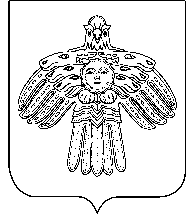 Совет сельского поселения «Кажым»Совет сельского поселения «Кажым»ПОМШУÖМРЕШЕНИЕот28 октября2019 г.№ № I-49/154Об оплате труда  главы муниципального образования сельского поселения «Кажым»